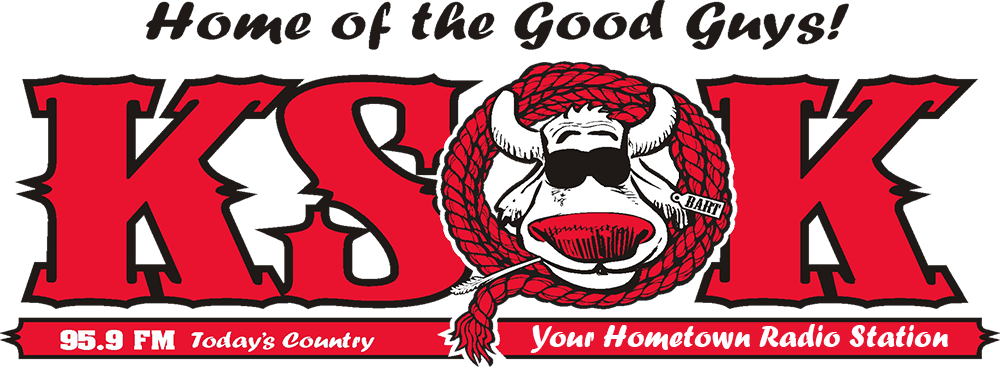 EEO PUBLIC FILE REPORTCowley  - Stations: KSOK AM & FMPERIOD COVERED: February 1, 2017 – January 31, 2018A: Full time positions filled: 2B: Total number of people interviewed for full time vacancies: 22** Sources asked to be notified were notified.D: Outreach activities during the time period: 1. Activity from Outreach Initiative Worksheet: #1 Date: March 1st, 2017Event: Cowley First Job Fair, 300 Viking Blvd, auxiliary gym 3, Winfield, KSDescription: Quinn Holmquist attended the Cowley First Job Fair. He discussed the broadcast field and offered participants applications for possible positions at Cowley County Broadcasting.2. Activity from Outreach Initiative Worksheet: #1 Date: March 2nd, 2017 Event: Cowley First Job Fair @ Cowley College, Arkansas City, KS Description: Brett Coplen attended the Cowley First Job Fair. He discussed the broadcast field and offered participants applications for possible positions at Cowley County Broadcasting. 3. Activity from Outreach Initiative Worksheet: #1 Date: March 29th, 2017Event: McConnell Air Force Base Job Fair, Wichita, KS Description: Dustin Arthur and Brett Coplen attended the Job Fair. They talked with people leaving and/or retiring from the army about possible positions with Cowley County Broadcasting. 4. Activity from Outreach Initiative Worksheet: #4 Date: October 2nd, 2017 Description: KSOK was a National Night Out Co-sponsor for the listening area held at Paris Park in Arkansas City, Kansas. Marty Mutti, and Shane Farley talked with various people about KSOK’s role in the community and invited people to come by for a tour and fill out an application. 5. Cowley First Future Finance WinfieldDate: October 3rd, 2017Description: Shane Farley & Dustin Arthur went to Winfield High School to help students learn how to manage their money and gain some insights into budgets, jobs and life.6. Cowley First Career Advancement and Preparation Ark CityDate: October 4th, 2017Description: Marty Mutti & Amanda Bowker went to Arkansas City High School to help students learn how to manage their money and gain some insights into budgets, jobs and life.7. Activity from Outreach Initiative Worksheet: #6 Date: Ongoing Description: Marty Mutti, Dustin Arthur, and Shane Farley conduct station tours from various groups and organizations including: Boys and Girl Scouts, Elementary – Middle – High School and College groups.8. Activity from Outreach Initiative Worksheet: #6 Date: February 24th, 20176 Description: KSOK had a table set up at the Fury of the Plains Severe Weather presentation sponsored by the National Weather Service of Wichita and the Cowley County Emergency Management. Marty Mutti was able to discuss KSOK’s function in the covering of severe weather. They invited the attendees to come by the station and fill out an application for part or full time positions with KSOK. 9. Activity from Outreach Initiative Worksheet: #6 Dates: March 9th, 2017 Description: KSOK is a media member of the Local Emergency Planning Committee for Cowley County. In addition, there is a standing offer that if any staff member or volunteer of any of the participating groups would like to get into Broadcasting, they are invited to come to the studios and fill out an application and take a tour. 10. Activity from Outreach Initiative Worksheet: #6 Date: April 16th, 2017 Description: Cowley County Health & Safety Fair in Ark City. Marty Mutti and Pam Miller talked with people about KSOK’s roll in the community and how important communication becomes during an emergency. They had applications with them and invited people to fill them out if they have an interest in broadcasting. 11. Activity from Outreach Initiative Worksheet: #8Date: April 7-12, 2017 Description:  Marty Mutti and Amanda Bowker attended the National Association of Broadcasters show in Las Vegas. He spoke with several vendors about upcoming technology and how it could applied at KSOK. 12. Activity from Outreach Initiative Worksheet: #8 Date: June, 2017 Description: Dustin Arthur read many laws regarding legal RF exposure and how to measure that exposure. Using this data and the regulations at hand, all signage around our towers and at the larger grounds that hold them were updated to be accurate and warning of the possible dangers. Dustin reviewed the current FCC and OSHA requirements related to RF Safety at broadcast transmitter facilities in order to make employees and contractors fully aware of the potential for exposure to radiofrequency electromagnetic fields. 13. Activity from Outreach Initiative Worksheet: #9 Date: Ongoing Description: Brett Copland is working with Dustin Arthur on acquiring skills to do web programming, and Promotions. This is outside of his normal job duties of Office support staff.14. Partnership with Southwestern CollegeDate: 2017-18 Fall and spring sportsDescription: KSOK has entered into a venture with SouthWestern College in Winfield to allow their students to broadcast the Southwestern College games to gain experience in media broadcasting.Full-time Positions Filled By Job Title and Date Filled Full-time Positions Filled By Job Title and Date Filled Recruitment Source that Referred the Person Hired Number of Person Interviewed 1.Sales Personnel 3/27/17Marty Mutti Referral12.Sales Personnel 12/1/17Facebook1SourceTotal number of Interviewees from source during period:Full-time positions for which this source was utilizedAllaccess.comwww.allaccess.comOpening Posted By Marty Mutti83Arkansas City Traveler Newspaper200 East 5th StreetArkansas City, KS 67005620-442-420041KSOk Business Facebook21KSOK Radio.com WebsiteMarty Mutti, General ManagerKSOK334 East Radio LaneArkansas City, KS 67005620-442-540011KSOK ReferralMarty Mutti, General ManagerKSOK334 East Radio LaneArkansas City, KS 67005620-442-540011Winfield Courier201 East 9th StreetWinfield, KS 67156620-221-105042